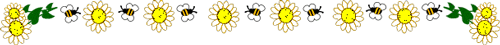 РЕКОМЕНДАЦИИ РОДИТЕЛЯМ ОДАРЕННЫХ ДЕТЕЙОдаренные дети. Кто они? Это, прежде всего, - дети, но обладающие большими способностями к высоким достижениям и выдающимся результатам в различных сферах деятельности.Широко распространено мнение о том, что одаренные дети, обладая большими способностями,  могут добиваться всего сами. Это не всегда так!Чтобы уменьшить Ваши родительские тревоги и помочь Вам черпать радость в воспитании своих одаренных детей, следуйте этим ценным советам и рекомендациям.Рекомендации родителям по работе с одаренными детьмиРодители обязаны стремиться развивать в своих детях следующие личные качества:Уверенность, базирующуюся на сознании самоценности;Понимание достоинств и недостатков в себе самом и в окружающих;Интеллектуальную любознательность и готовность к исследовательскому риску;Уважение к доброте, честности, дружелюбию, сопереживанию, терпению и душевному мужеству;Привычку опираться на собственные силы и готовность нести ответственность за свои поступки;Умение помогать находить общий язык и радость в общении с людьми всех возрастов, рас, социоэкономических и образовательных уровней;Родители создадут прекрасные условия для развития этих качеств, если своим собственным поведением продемонстрируют, что:Они ценят то, что хотят привить ребенку в моральном, социальном или интеллектуальном плане;Они точно рассчитывают момент и степень реакции на потребности ребенка. Если ребенок задает вопрос, связанный с сексом, родители дают ответ, предлагая лишь чуть больше информации, чем определено вопросом;Они опираются на собственные силы и позволяют ребенку самому искать выход из сложившейся ситуации, решать каждую задачу, которая ему под силу; даже если сами могут сделать все быстрее и лучше;Они практически не оказывают давления на ребенка в его школьных делах, но всегда готовы прийти на помощь в случае необходимости или предоставить дополнительную информацию в сфере, к которой ребенок проявляет интерес.Советы родителям:Дайте ребенку время для размышления и рефлексии.Старайтесь регулярно общаться со специалистами по одаренности и родителями одаренных детей, чтобы быть в курсе современной информации.Старайтесь развивать способности ребенка во всех сферах. Например, для интеллектуально одаренного ребенка были бы очень полезны занятия, направленные на развитие творческих, коммуникативных, физических и художественных способностей.Избегайте сравнивать детей друг с другом.Дайте ребенку возможность находить решения без боязни ошибиться. Помогите ему ценить, прежде всего собственные оригинальные мысли и учиться на своих ошибках.Поощряйте хорошую организацию работы и правильное распределение времени.Поощряйте инициативу. Пусть ваш ребенок делает собственные игрушки, игры и модели из любых имеющихся материалов.Способствуйте задаванию вопросов. Помогайте ребенку находить книги или другие источники информации для получения ответов на свои вопросы.Дайте ребенку возможность получить максимум жизненного опыта. Поощряйте увлечения и интересы в самых разнообразных областях.Не ждите, что ребенок будет проявлять свою одаренность всегда и во всем.Будьте осторожны, поправляя ребенка. Излишняя критика может заглушить творческую энергию и чувство собственной значимости.Находите время для общения всей семьей. Помогайте ребенку в его самовыражении.Будьте честными! Все дети весьма чувствительны ко лжи, а к одаренным детям это относится в большей степени.Адекватно оценивайте уровень развития ребенка!Избегайте длинных объяснений или бесед!Старайтесь вовремя уловить изменения в ребенке! Они могут выражаться в неординарных вопросах или в поведении и являются признаком одаренности.Уважайте в ребенке индивидуальность! Не стремитесь проецировать на него собственные интересы и увлечения.Развивайте в своих детях следующие качества:уверенность, базирующуюся на собственном сознании самоценности;понимание достоинств и недостатков в себе самом и в окружающих;интеллектуальную любознательность и готовность к исследовательскому риску;уважение к доброте, честности, дружелюбию, сопереживанию, терпению, к душевному мужеству;привычку опираться на собственные силы и готовность нести ответственность за свои поступки;умение помогать находить общий язык и радость в общении с людьми всех возрастов.Творческое развитие вашего ребенка. Советы Дэвида Льюиса- Отвечайте на вопросы ребенка терпеливо и честно. Воспринимайте вопросы и высказывания ребенка всерьез. Предоставьте ребенку комнату или уголок исключительно для его дел. Сделайте стенд, где ребенок может показывать свои работы.- Не ругайте ребенка за беспорядок на столе, если это связано с его творческим процессом. Покажите ребенку, что его любят и принимают безусловно, т.е. таким, какой он есть, а не за успехи и достижения.- Поручайте своему ребенку посильные дела и заботы. Помогайте ему строить свои собственные планы и принимать решения. Помогайте ему улучшать результаты его работы.- Берите вашего ребенка в поездки по интересным местам. Помогайте ребенку общаться с детьми из разных культурных слоев.- Не сравнивайте своего ребенка с другими, указывая при этом на его недостатки. Не унижайте своего ребенка, не давайте ему почувствовать, что он чем-то хуже вас.- Приучайте вашего ребенка мыслить самостоятельно.- Снабжайте ребенка книгами, играми и другими нужными ему вещами для его любимых занятий. Побуждайте ребенка придумывать истории и фантазировать. Делайте это вместе с ним.- Приучайте его к регулярному чтению с малых лет.- С вниманием относитесь к его потребностям.- Каждый день находите время, чтобы побыть с ребенком наедине. Включайте ребенка в совместное обсуждение общих семейных дел. Не упрекайте ребенка за ошибки. Хвалите за любые успехи.- Учите его общаться со взрослыми любого возраста. Разрабатывайте практические эксперименты, помогающие ребенку больше узнавать.Не запрещайте ребенку играть со всяким хламом - это стимулирует его воображение.- Побуждайте ребенка находить проблемы и затем решать их. Хвалите ребенка только за конкретные успехи и поступки и делайте это искренне.Будьте честными в оценке своих чувств к ребенку. Не ограничивайте круг тем, обсуждаемых с ребенком. Давайте ребенку возможность самостоятельно принимать решения и ответственность за них. Помогайте ребенку стать личностью.- Помогайте ребенку находить заслуживающие внимания телепрограммы и радиопередачи. Развивайте в ребенке позитивное восприятие его способностей. Поощряйте в ребенке максимальную независимость от взрослых.- Верьте в здравый смысл вашего ребенка и доверяйте ему. Никогда не отмахивайтесь от неудач ребенка, говоря ему «этого тоже не умеешь». Предпочитайте, чтобы основную часть работы, за которую взялся ваш ребенок, он выполнял самостоятельно, даже если вы не уверены в позитивном конечном результате. Ведите дневник наблюдений за развитием вашего ребенка и анализируйте процесс развития.Проблемы одаренных детей1. Неприязнь к школе. Такое отношение часто появляется из-за того, что учебная программа скучна и неинтересна для одаренных детей. Нарушения в поведении могут появляться потому, что учебный план не соответствует их способностям.2. Игровые интересы. Одаренным детям нравятся сложные игры и неинтересны те, которыми увлекаются их сверстники. Вследствие этого одаренный ребенок оказывается в изоляции, уходит в себя.3. Конформность. Одаренные дети, отвергая стандартные требования, не склонны к конформизму, особенно если эти стандарты идут вразрез с их интересами.4. Погружение в философские проблемы. Для одаренных детей характерно задумываться над такими явлениями, как смерть, загробная жизнь, религиозные верования и философские проблемы.5. Несоответствие между физическим, интеллектуальным и социальным развитием. Одаренные дети часто предпочитают общаться с детьми старшего возраста. Из-за этого им порой трудно становиться лидерами.6. Стремление к совершенству. Для одаренных детей характерна внутренняя потребность совершенства. Отсюда ощущение неудовлетворенности, собственной неадекватности и низкая самооценка.7. Потребность во внимании взрослых. В силу стремления к познанию одаренные дети нередко монополизируют внимание учителей, родителей и других взрослых. Это вызывает трения в отношениях с другими детьми. Нередко одаренные дети нетерпимо относятся к детям, стоящим ниже их в интеллектуальном развитии. Они могут отталкивать окружающих замечаниями, выражающими презрение или нетерпение.8. Исследователи показывают более высокую чувствительность одаренных детей к новым ситуациям, что приводит к особым трудностям. Поэтому учитель, работающий с одаренными детьми, должен быть подготовлен к такой работе.